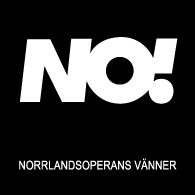 Juni 2015Kära Vänner till NorrlandsOperan!Snart är sommaren här ändå fastän det hittills har verkat mycket trögt. Innan vi skiljs för sommarledighet vill vi informera Er om höstens aktiviteter på NorrlandsOperan.Jag kan väl nämna att vi är 23 vänner som åker till Göteborg för att se operaföreställningen Notorious med Nina Stemme och Michael Weinius i huvudrollerna. Musiken är komponerad av Hans Gefors. Vi ska också se en prisbelönt musikal Crazy4you och besöka Bokmässan. Där kommer Göteborgsoperans dramaturg Göran Gademann att släppa sin nya operabok. Det var Göran som var häruppe och gjorde en oförglömlig introduktion till Elektra.Den 23 september kommer vi att ha en informations- och inspirationsträff inför höstens operaföreställning Rigoletto.Den 10 eller den 11 november inbjuder operan till ett arrangemang för vännerna med en föreläsning av Tuomas Hannikainen om Sibelius skådespelsmusik. Hannikainen dirigerar en konsert med NorrlandsOperans symfoniorkester.Sen vill vi slå ett extra slag för konserten den 21 november då den isländska artisten Björk fyller 50 år. Detta firar NorrlandsOperan med en stor konsert med hennes musik och gärning i centrum. Vännerna får 50 % rabatt.NO jobbar för att folkmusikgruppen Nordic ska kunna göra en kort spelning på Campus inför Operans gemensamma konsert (Nordic plus symfoniorkestern) den 3 och 4 december. Både studenter och medlemmar i NorrlandsOperans vänner erbjuds att komma på öppna repetitioner.Operans samtliga konserter finns på operans hemsida (www.norrlandsoperan.se) under evenemang.  Dansen vill gärna bjuda in NOvännerna till 2 stora föreställningar i september - en svensk och en internationell.  NOvännerna får se båda föreställningarna till priset för en föreställning. Det blir introduktion före samtliga föreställningar och även publiksamtal den 6 och 18 sept.Samhällskritiskt om kropp och makt
Premier 5/6 sept - Koreografen Helena Waldmann besöker oss med Made in Bangladesh, där symaskinernas snabba nålar och fabriksarbetarnas monotona rörelser gestaltas i en färgstark föreställning. Tolv kathak-dansare från Bangladesh förmedlar historien om exploaterade klädarbetare.

17/18 sept Göteborgskoreografen Jeanette Langert sätter den manliga kroppen under lupp och ställer frågor kring makt, kön och klass. I hennes Jean får vi en ny läsning av August Strindbergs Fröken Julie när Sveriges största samproduktion i dans har urpremiär på NorrlandsOperan. Med Jean skapas plats för politisk debatt, inte bara på scenen utan också på andra ställen såsom Umåker Travbana och Sävargården. Biljettsläpp till samtliga föreställningar kommer att ske den 12 juni.Till sist vill vi önska Er alla en skön musiksommar, som startar med Barrockfestivalen i Nordmalings Kyrka den 11 – 14 juni. Mer info på Operans hemsida (www.norrlandsoperan.se) Sist men inte minst vill vi flagga för Mats Larsson Gothes Opera Silverfågeln i Vattnäs Lada i Dalarna. Operan handlar om Jussi Björling och huvudrollerna sjungs av Anna Larsson och Göran Eliasson, som även är producenter. Världspremiären går av stapeln den 10 juli. Handlingen baseras på Yrsa Stenius bok ”Tills vingen brister”.För NorrlandsOperans VännerSigrid HägglundOrdförande